РЕСПУБЛИКА КРЫМ                                                                                                    НИЖНЕГОРСКИЙ РАЙОН                                                                                        ЕМЕЛЬЯНОВСКИЙ  СЕЛЬСКИЙ СОВЕТ52-я сессия 1-го созываР Е Ш Е Н И Е   № 119  сентября  2019  года. 					            с.Емельяновка
О рассмотрении  протеста  прокурора  Нижнегорского района№7-877в-2019/483  от 16.09.2019  на решение   от  26.12.2014  №6Емельяновского сельского совета  « Об  определении  границприлегающих  к  некоторым  организациям  и  объектамтерриторий, на  которых  не допускается  розничная  продажаалкогольной  продукции».Рассмотрев  протест  прокурора Нижнегорского района  №7-877в-2019/483  от 16.09.2019  на решение 6-й сессии I созыва Емельяновского  сельского совета №6 от 26.12.2014  «Об определении  границ  прилегающих  к  некоторым  организациям  и  объектам  территорий, на  которых  не  допускается  розничная  продажа  алкогольной  продукции»,   руководствуясь  Федеральным законом от 06.10.2003 N 131-ФЗ "Об общих принципах организации местного самоуправления в Российской Федерации", частью 8  статьи  16 Федерального  закона №171-ФЗ от 22.11.1995, Уставом муниципального образования Емельяновское сельское поселение Нижнегорского района Республики Крым, Емельяновский  сельский  совет РЕШИЛ:1. Протест прокурора Нижнегорского района Республики Крым № 7-877в-2019/483 от 16.09.2019  на решение 6-й сессии 1-го созыва Емельяновского сельского совета № 6  от 26.12.2014  – удовлетворить. 	2. Решение Емельяновского сельского совета Нижнегорского района от 26.12.2014    № 6 «Об определении  границ  прилегающих  к  некоторым  организациям  и  объектам  территорий, на  которых  не  допускается  розничная  продажа  алкогольной  продукции» - отменить.3.  Настоящее решение вступает в силу на следующий день  после дня его официального опубликования (обнародования).ПредседательЕмельяновского сельского совета – Глава администрацииЕмельяновского сельского поселения                           Л.Цапенко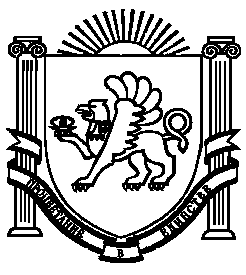 